Муниципальное автономное общеобразовательное учреждение «Средняя общеобразовательная школа №1  р.п. Красные Баки» Квест-игра« Родной край»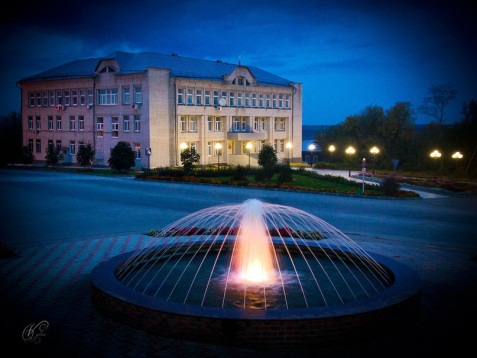 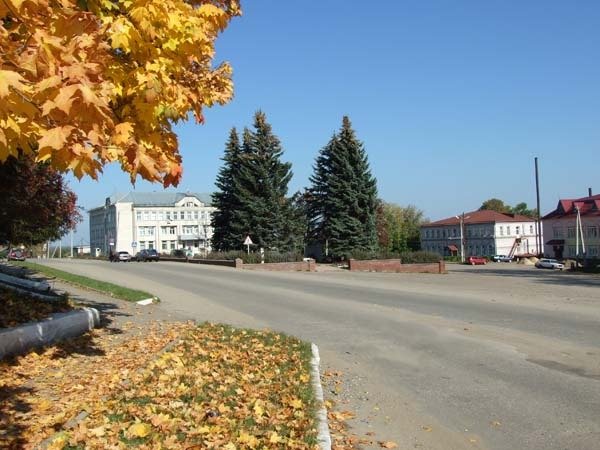 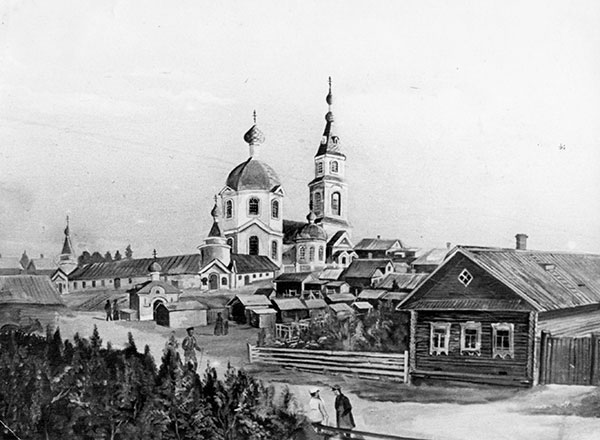 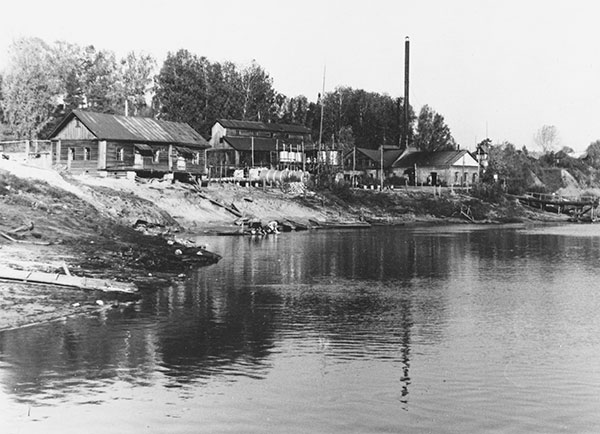 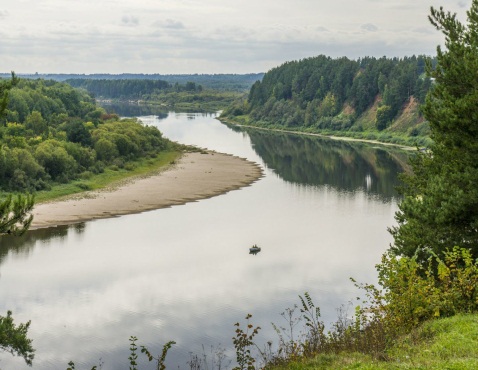 Автор: Бякова Татьяна Владимировна, учитель начальных классов, МАОУ СОШ №1 р.п. Красные Баки.АннотацияМетодическая разработка внеклассного мероприятия «Родной край» разработана для учащихся начальных классов. Занятие проходит в виде квест-игры. Известно, что именно игра является одним  из наиболее естественных видов деятельности детей 7-9 лет, что способствует самовыражению, развитию интеллекта, самостоятельности. Проблема формирования гражданской  идентичности у подрастающего поколения  сегодня актуальна. Она обусловлена особенностями современной социокультурной, экономической и образовательной ситуацией в стране. Младший школьный возраст наиболее подходящий период для формирования гражданской идентичности, воспитания общечеловеческих ценностей и качеств личности. Данная игра способствует формированию основ гражданской идентичности на уровне начального общего образования, через систематизацию знаний о своей малой Родине. При проведении игры применялись различные формы и методы работы. Цель игры: создать условия для формирования уважения к прошлому и настоящему своей малой Родины.Задачи: Воспитание у младших школьников патриотизма и гражданственности, способности к осознанию себя патриотом своей Родины.Развитие познавательного интереса к своей малой Родине через игровые задания.Формирование бережного отношения к этнокультурному наследию родного края.Сценарий игры.Учитель: Сегодня наше занятие пройдёт в форме квест - игры. Нам нужно разделиться на 2 команды.  Во время игры каждая команда будет перемещаться по станциям. Команды получат маршрутные листы со схемой продвижения. Время на выполнение задания 5 минут, если задания сделаны быстрее, то команда ждёт  отведённое время и по сигналу учителя покидает станцию. Если время вышло, а задание не выполнено работа прекращается. Учитель: Определите тему нашей игры по эпиграфу.Эпиграф: Флор ВасильевРодины себе не выбираем, Имени себе мы не даем.Землю, где родились и живем,С детства называем Отчим краем.Учитель: Какая  тема? (Малая Родина)Учитель: Давайте попробуем подобрать однокоренные слова к слову Родина? (род, народ, родник, природа, родинка)Учитель: Как вы думаете, что нам нужно знать, чтобы успешно пройти все станции в нашей игре. (Знать свой край, природу, историю)Учитель: Наша  малая Родина -  р. п. Красные Баки, где жили и живут замечательные люди, где красивая природа, замечательные исторические и культурные традиции, которые должны хорошо знать мы с вами. Наша игра покажет, как  вы знаете свой родной край.Учитель:  Успех игры зависит от сплочённой работы членов команды. Получите маршрутные листы. В них  отмечены конкурсы и графа  баллы, которые вы получите  за каждый конкурс.  Сумма баллов за конкурс складывается из количества верных ответов на вопросы конкурса.  Каждый верный ответ на вопрос - 1 балл.  Посовещайтесь и придумайте названия своим командам. В добрый путь!Маршрутные листыЗадания  станции «Историческая»Учитель: На данной станции мы проверим, что вы знаете об истории нашего края. Вам нужно ответить на вопросы викторины:Первые поселенцы на территории Красных Баков? Когда была построена первая церковь в поселке? Когда появилась первая школа в поселке?Первое каменное здание нашего посёлка.Самая старая  улица нашего посёлка.В каком году появился первый пароход на Ветлуге?Ответы:Марийцы1626 г. - основание в с. Боки церкви Николы-Чудотворца. 1865 г.-возникновение в с. Баки крестьянской школы.Дом князя ТрубецкогоУлица Интернациональная В. П. Чирков, Казимиров, ЗбруевПервый пароход "Ерш" появился в 1878Задания  станции «Природа родного края».Учитель: Природа нашего края разнообразна и красива. Разгадайте ребусы и определите названия растений. Ответы: малина, тополь, осина, крапива, лопух, картофель, рогоз, кувшинка.Задания  станции «Знаменитые земляки».Учитель: Определите, кто изображён на фотографии и найдите соответствие, чем  человек прославил наш край. Ответ:Задания  станции «Предметы старины».Отгадайте старинные загадки. Отгадка – предмет старинного быта.1.Летом спит, зимой ест, тело теплое, а крови нет? (печь)2.Стоит Ерофейка, подпоясан коротенько? (веник)3.Новая посудина, а вся в дырах? (решето)4.Четыре ноги, два уха, один нос да брюхо? (самовар)5.Два братца пошли в воду купаться? (вёдра)6. Ни свет, ни заря пошёл, согнувшись со двора? (коромысло)Задания  станции «Архитектура и здания».Узнай здание (архитектурное сооружение).ОтветПодведение итогов.Команды построились, определяем победителя по наибольшей сумме баллов за все конкурсы. Награждение.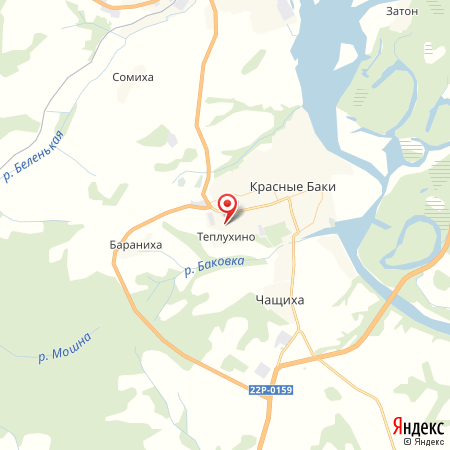 Учитель: На доске карта р. п. Красные Баки. Выберите кружки и прикрепите:Красный – было трудно, мало что понял;Зелёный - работал активно, всё знал;Желтый – было интересно, узнал много нового;Учитель: На карте жёлтые и зелёные кружки. Вы работали активно, вам было интересно. В заключении исполним песню «По реке Ветлуге»По реке ВетлугеСлова Ю.Адрианова       Музыка А.БурдоваТишина в округе, Тишина в округе,Сосен утренних ряды.По реке Ветлуге,По реке ВетлугеДружно двинулись плоты.Припев: И воздух голубой, И чайки над водой,И пахнет вся река Сосной, сосной, сосной.Плотогоны рады,Плотогоны рады, Потому что целый деньМашут им девчата,Машут им девчата Всех ветлужских деревень.Припев: И воздух голубой, И чайки над водой,И пахнет вся река Сосной, сосной, сосной.Из тайги далече,Из тайги далече,Вдоль по солнечной веснеМы плывем навстречу,Мы плывем навстречуВолжской ласковой волне.Припев: И воздух голубой, И чайки над водой,И пахнет вся река Сосной, сосной, сосной.Команда № 1Команда № 1Название конкурсаКоличество баллов1.Историческая.2.Природа родного края.3.Знаменитые земляки.4.Предметы старины.5.Архитектура и здания.Итого:Команда № 2Команда № 2Название конкурсаКоличество баллов1.Природа родного края.2.Знаменитые земляки.3.Предметы старины.4.Архитектура и здания.5.Историческая.Итого: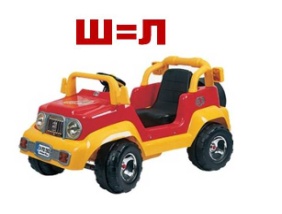 _____________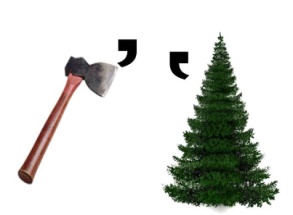 _____________ ___________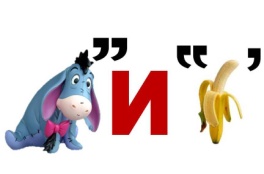 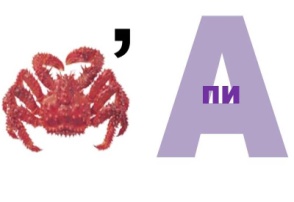 _____________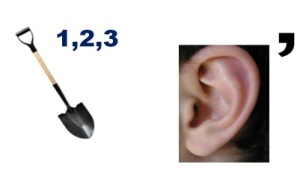 _____________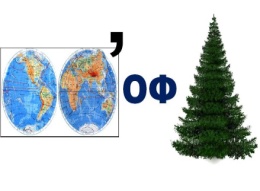 _____________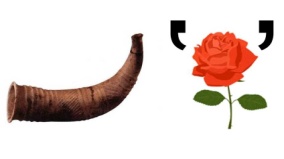 ______________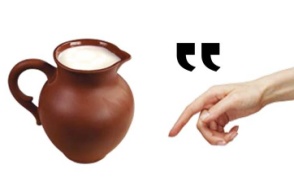 _____________Фото известного человекаДостижение человека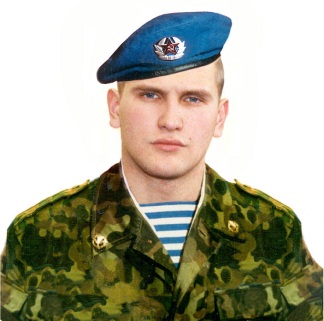 1. Ярослав ИвановА) Герой Советского Союза, который учился в МАОУ СОШ №1 р.п. Красные Баки  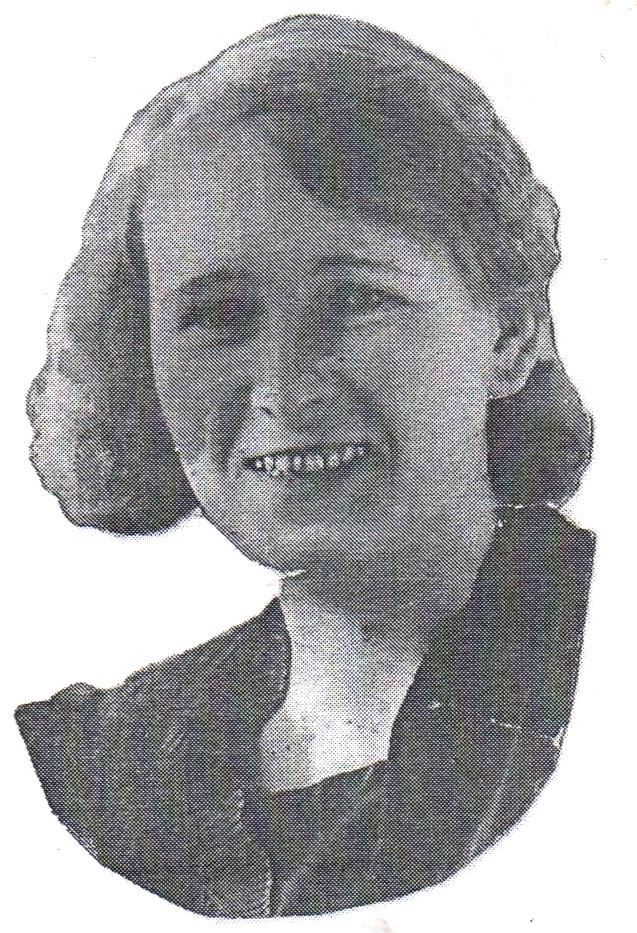 2. Любовь Федоровна МедведеваБ) Выпускница нашей школы, поэтесса.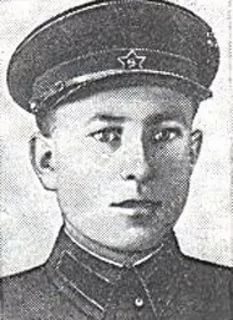 3. Хлебов Николай ПавловичВ) Заслуженный работник  культуры России, почетный гражданин  Краснобаковского района, создавший фольклорный семейный ансамбль «Хмель»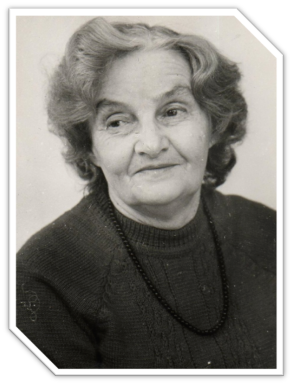 4. Лариса МакинаГ) Выпускник МАОУ СОШ №1 р.п. Красные Баки, геройски погибший при выполнении воинского долга в Чечне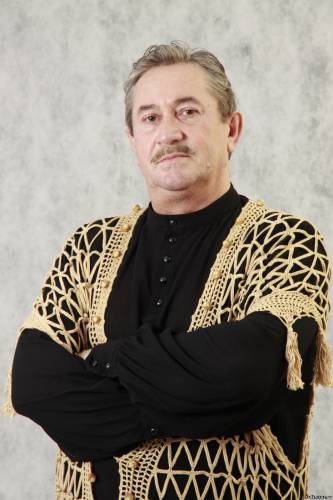 5. Владимир Петрович КусковД) Имя начальника военного эвакогоспиталя, располагавшегося в 1941-45гг., в МАОУ СОШ №1 р.п. Красные Баки12345ГДАБВФото здания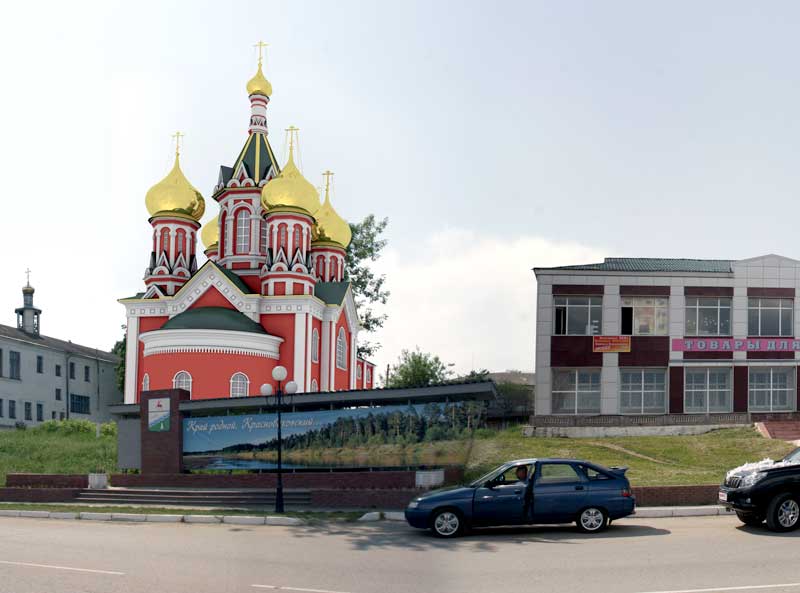 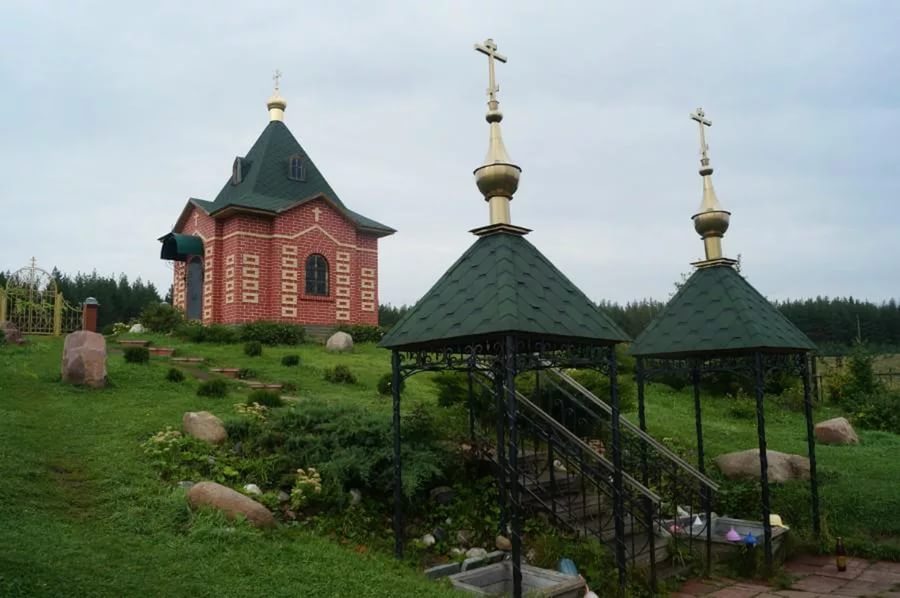 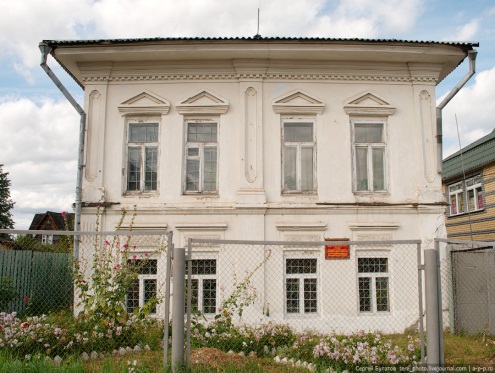 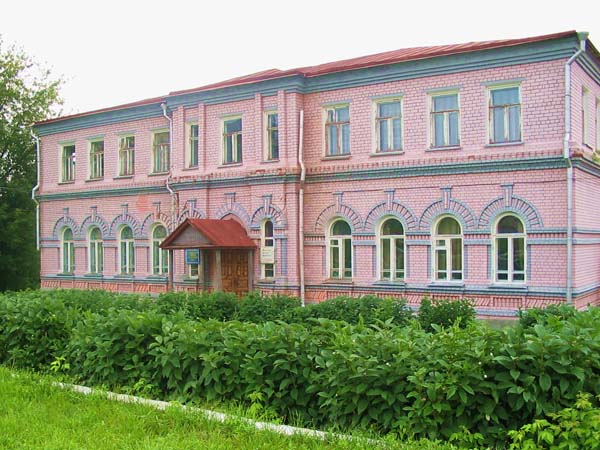 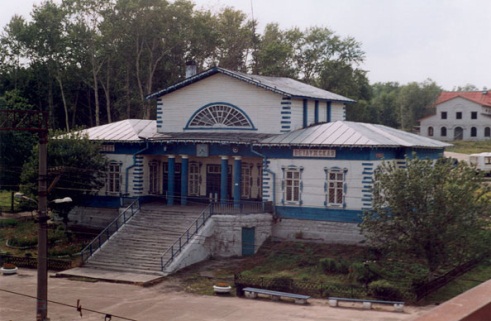 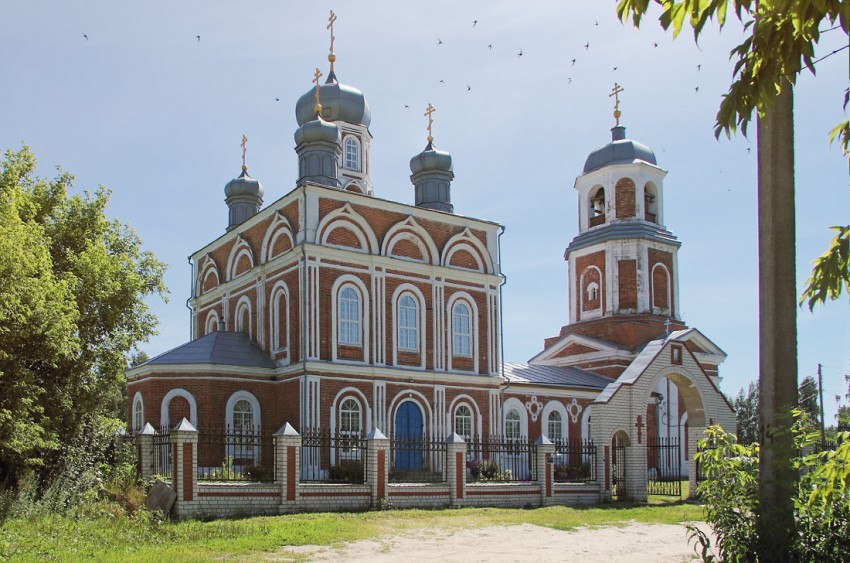 Фото зданияСтроящаяся Покровская церковь в Красных БакахДом купца Чиркова. Сейчас там расположен военкомат.Дом князя Трубецкого. Сейчас там расположен Краеведческий музей.Вокзал на станции Ветлужская.